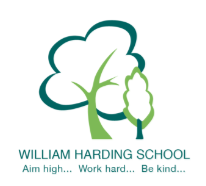 Year 5 Pupil Voice with the Inclusion, Pastoral and Safeguarding Lead October 2021What are the school values?Year 5 were able to name the school values.What do the school values mean?The change each half term to help us to learn lots of new things. They help us learn and focus. They help keep the school and the people safe. They make sure we don’t disrespect people. They make sure we treat everyone the way we want to be treated and that we are treating everyone equally.How do we show school values at William Harding?If we are stuck we don’t give up – we persevere. We are kind and respectful. We include everyone and we are helpful. We tell the truth. We open doors for people. We fix our mistakes.What is SMSC?Social, moral, spiritual and cultural values.What does spiritual means?The view on life. We do it in PSHE. We use our imagination and reflect. We are interested in the world. We are creative. It means knowing the value of life. It is our values.What does moral mean?Knowing right and wrong. Know the consequences for what we do. Being a good role model and doing tours and speaking to visitors. Telling visitors what we do here with rules.What does social mean?Answering questions. Interacting, talking to people and helping them. Participating. Having friends help you. Being in a group and collaborating. Being inclusive.What does cultural mean?Life and history. Experiences of other places. Other religions and languages. Understanding and respecting other people. It is like spiritual as it is about religion. It’s how we live our lives. It’s like the British values of tolerance of other faiths and beliefs and our school value of respect.What are British Values?Democracy, Rule of Law, Individual Liberty, Mutual Respect and Tolerance of faiths and beliefs.What does democracy mean?Voting and debating but not arguing. Coming to a decision. We do it in pupil voice and for school councillors.What does rule of law mean?Following the rules like class rules. The rules keep us safe.What does individual liberty mean?Making your own choices and taking a step forward. We persevere. We make choices in all of our lessons.What does mutual respect mean?Respecting all people. We listen to everyone. We use our manners and we don’t damage things that don’t belong to us. We are not rude – we welcome everyone.What does Tolerance of faiths mean?Respecting other beliefs. Not making fun of people and not judging them. We are open to people and their beliefs. We are interested in other people and what they believe.What is volunteering?Helping people if you haven’t been asked to. We do this by being pupil leader, a school counsellor and a house captain.Why do we volunteer?To help out other people.